Guidelines for Prevention and Control of NCP in Farmer’s Market I. Personnel Management Establish health monitor system.Designate specific personnel to take charge of the body temperature taking and health condition registration of all employees twice a day. If anyone has fever, cough or other symptoms, he or she should stop working immediately and  go to fever clinic of hospital with mask on.II. Operation Management 1. Staffs should wear labor suits and medical surgical masks(or other masks with a higher level of protection), and those who have contact with the poultry or livestock should wear extra disposable medical gloves or long-sleeve rubber gloves.2. Staffs who are involved in sorting, transporting and butchering the poultry or livestock should wear disposable medical surgical masks( or other masks with a higher level of protection), work hats, labor suits, wellies, rubber gloves, etc..3. Once sick and dead poultry or livestock are found, report to the animal husbandry and veterinary department timely and dispose the sick and dead poultry or livestock properly as required.4.  Immediately shut down the market and report to the local animal husbandry and veterinary department when large number of animals are sick and dead or other unusual situation occurs.5. Selling wild animals and products are strictly forbidden.III. Sanitary management1. CleaningKeep the market clean through out the business hours. Clean the market thoroughly and clear up the garbage can after business hours. There should be sufficient hand sanitizer in the rest rooms and Faucets and other water supply equipment should keep well functioning. VentilationKeep the market well-ventilated.Disinfection. Disinfect the the whole place after cleaning. The cleaning workers should wear labor suits, masks and waterproof gloves.Surface of  objects: Platforms, knives, chopping blocks, electronic balances should be wiped with disinfectant (500mg / L effective chlorine content), and be rinsed off after 30 minutes. Cages on the ground: Spray them with disinfectant (500mg / L effective chlorine content).IV. Publicity & Education1. Popularize knowledge of NCP prevention and control.2.Suggest all the staffs to wear masks during commute.3. Follow the official wechat account of <Huzhou Disease Control> and < Health Huzhou> to get the knowledge of NCP prevention and control.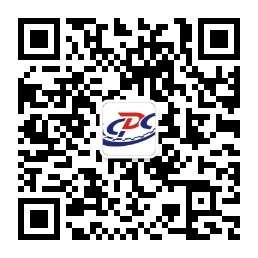 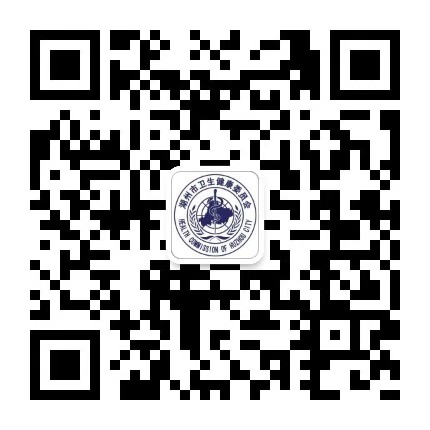   "Huzhou Disease Control"       "Health Huzhou"农贸市场新型冠状病毒肺炎预防控制指引一、从业人员管理建立健康监测制度。落实人员每日登记职工健康状况，上下午测量体温各1次。市场管理人员、从业人员有发热、干咳等症状的，应停止工作并佩戴口罩至医院发热门诊就诊。二、经营管理（一）普通从业人员穿工作衣，佩戴一次性医用外科口罩（或其他更高级别的口罩），接触家禽和动物等从业人员加戴一次性医用手套或长袖橡胶手套。（二）禽畜分拣、运送、宰杀等从业人员须穿戴一次性医用外科口罩（或其他更高级别的口罩）、工作帽、工作服、长筒胶鞋、橡胶手套等防护用品。（三）发现病、死禽畜，及时向畜牧兽医部门报告，并按要求妥善处理病死禽畜。（四）发现有禽畜类大量生病或死亡等异常情况，立即关闭工作场所，并及时向当地畜牧兽医部门报告。（五）不得售卖野生动物及其制品。三、卫生管理（一）清洁。营业时间随时打扫，保持场所清洁卫生；营业结束后，对场所进行全面清洗，清理垃圾。洗手间要配备足够的洗手液，保证水龙头等供水设施正常工作。（二）通风。应保持场所内空气流通。（三）消毒。环境消毒时先清理、后消毒。工作人员要穿工作衣，戴口罩、防水手套。1.物表物品：对台面、刀具、砧板、电子称等部位使用有效氯含量为500mg/L的消毒剂擦拭，30分钟后清水擦净。2.地面笼具：使用有效氯含量为500mg/L的消毒剂喷洒消毒。四、健康宣传（一）开展新型冠状病毒肺炎相关防控知识宣传。（二）提倡工作人员上、下班途中戴口罩。（三）关注“湖州疾控”和“健康湖州发布”微信公众号，获取疾病防控知识。湖州疾控            健康湖州发布